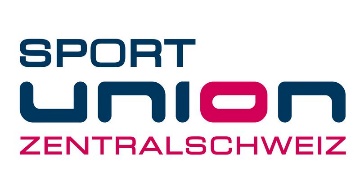 Jugendförderungsfonds der Sport Union ZentralschweizPräambelDer Fonds wurde aus dem Zusammenschluss des «Fonds der Sport Union Luzern» und des «Jugendförderungsfonds der Sport Union Zentralschweiz» gebildet. Art. 1 Verwendung des FondsvermögensAus dem Vermögen des Fonds sollen Beiträge an die Vereine der Sport Union Zentralschweiz ausgerichtet werden, die einen speziell für den Nachwuchs organisierten Anlass durchführen. Dies können Trainingslager / Trainingsweekends, aber auch spezielle Vereinsanlässe sein.  Ebenfalls können die Organisatoren von Jugitagen und dergleichen einen Beitrag erhalten. Art. 2 Antrag / AuszahlungDie finanzielle Unterstützung, bis maximal CHF 500.00, erfolgt nur aufgrund eines schriftlichen Antrages des verantwortlichen Vereines. Der Antrag kann frühestens sechs Monate vor dem Anlass gestellt werden und ist spätestens sechs Monate nach dem Anlass zu stellen. Die Gesuche werden durch den Vorstand der Sport Union Zentralschweiz behandelt. Die gesprochenen Beiträge werden danach ausbezahlt.Art. 3 Führung und VerwaltungFür die Führung und die Verwaltung des Fonds ist der Vorstand der Sport Union Zentralschweiz zuständig. Die Fondsabrechnung wird durch die GPK der Sport Union Zentralschweiz eingesehen. Jährlich wird an der Delegiertenversammlung der Sport Union Zentralschweiz durch den Kassier Rechenschaft abgelegt. Art. 4 Auflösung des FondsDie Auflösung des Fonds erfolgt automatisch nach der letzten Auszahlung, die nicht mehr im vollem Umfang getätigt werden konnte. Falls der Sinn des Fonds nicht mehr erreicht werden kann, bestimmt die Delegiertenversammlung der Sport Union Zentralschweiz, was mit dem restlichen Fondsvermögen geschieht. Art. 5 InkrafttretenDieses Reglement bedarf der Zustimmung der Delegiertenversammlung der Sport Union Zentralschweiz vom 25. März 2017. Es löst die beiden bisherigen Reglemente ab und tritt rückwirkend per 01.01.2017 in Kraft.Art. 6 Sport Union ZentralschweizWird die Sport Union Zentralschweiz durch einen Nachfolgeverband ersetzt, tritt dieser automatisch anstelle der Sport Union Zentralschweiz. Sachseln, 25. März 2017		Sport Union Zentralschweiz					Präsidentin				 Finanzchef					Heidi Buchmann-Schaller		Markus Iten